10 класс II раздел Биопродукционное хозяйство ЗаданияПриведите примеры 5 регионов или стран, в которых особенности питания зависят от традиций населения.1)2)3)4)5)Выберите два региона, пригодных для развития сельского хозяйства, укажите факторы, способствующие развитию сельского хозяйства каждого региона.Регион____________________________Факторы: ____________________________________________________________________________________________________________________________________________________________Регион ____________________________Факторы: ____________________________________________________________________________________________________________________________________________________________Выберите по одному продукту из представленных отраслей растениеводства и животноводства, определите наиболее подходящий регион для его выращивания и запишите главные факторы пригодности территории для выращивания выбранной продукции.Используя карту, определите по 5 стран, которые больше всего импортируют и экспортируют сельскохозяйственную продукцию. Импортируют: ________________________________________________________________Экспортируют: ______________________________________________________________Сравните ведение экстенсивного и интенсивного сельского хозяйства в экономически сильных странах, напишите их главные различия.Назовите странy, в которых больше всего выращивается кофе, какао, чая (по 5 стран). Определите, в какие регионы экспортируется их продукция. Определите по описанию вид эрозии почвы:- происходит в районах вырубки лесов, где часты проливные дожди........................................................- в засушливых климатических зонах с интенсивным орошением.............................................................- В Сахеле, где проживает много людей, занимающихся животноводством.............................................В каких частях Земного шара проблема опустынивания наиболее актуальна? Назовите 3 природные и 3 социальные причины опустынивания.Места:....................................................................................................................................................... Причины :     природные              			 социальные  ........................................................................     .............................................................................  ........................................................................     .............................................................................  ........................................................................     .............................................................................Экономически сильные страны развивают продуктивное сельское хозяйство, которое обеспечивает достаточное количество продукции для местного населения и экспорта. Какой ущерб продуктивное хозяйство наносит сельскому хозяйству и окружающей среде?Отметьте на карте страны, в которых проблемы голода и недоедания наиболее актуальны.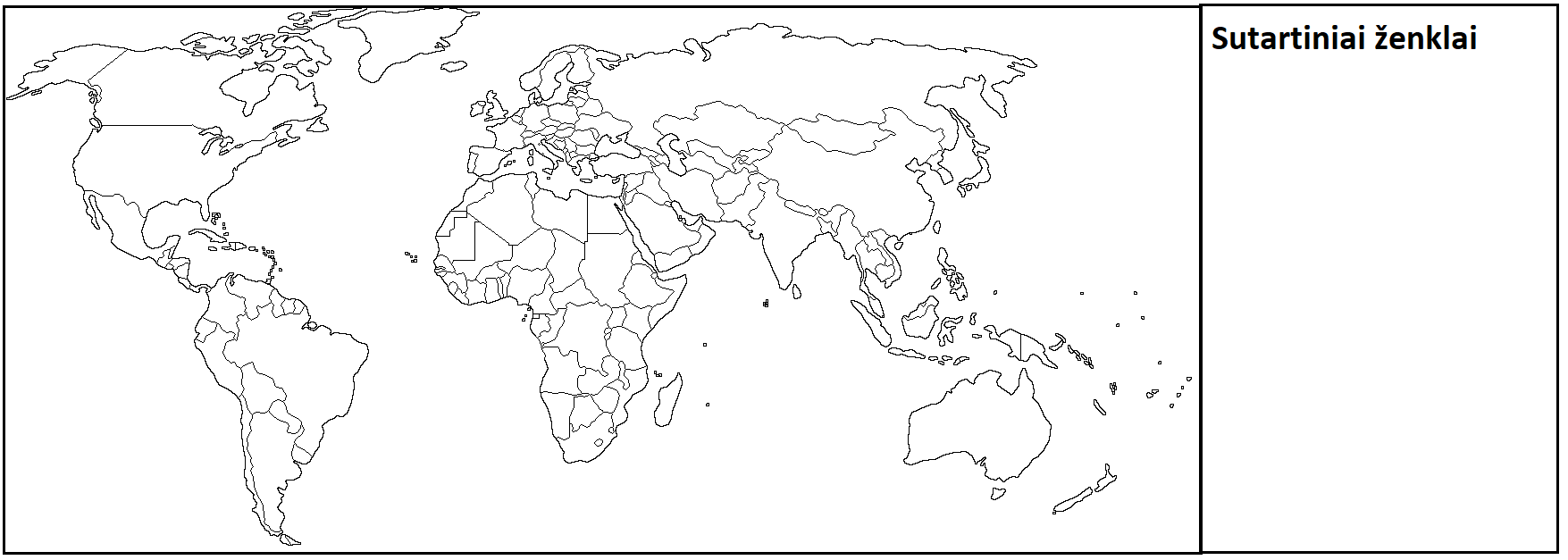 Назовите 5 причин голода и недоедания в данных странах и предложите пути решения данной проблемы.Назовите регионы Мира, в которых большая лесистость. Объясните причины столь большой сохранённой лесистости.         Регион                          Причина1)2)3)Объясните, почему вырубка лесов в Южном полушарии более опасна для планеты, чем в Северном полушарии. На карте 10 задания отметьте места в Мировом океане, где вылавливается больше всего рыбы.Объясните, почему возникла угроза исчезновения биологических ресурсов Мирового океана. Согласны ли Вы с утверждением “Аквакультура помогает решить проблему нехватки рыбных ресурсов”? Ответ обоснуйте.Ответ (подчеркните) 				 ДА     НЕТОбоснование: Отрасль Выбранный продуктРегион и факторы пригодностиЗерновыеКорнеплоды МасличныеПрядильныеТонизирующиеЖивотноводствоПтицеводствоОвцеводствоСтраныНаправление экспортаКофе Какао Чай ПричиныПути решения